ORACIÓN SAN FAUSTINO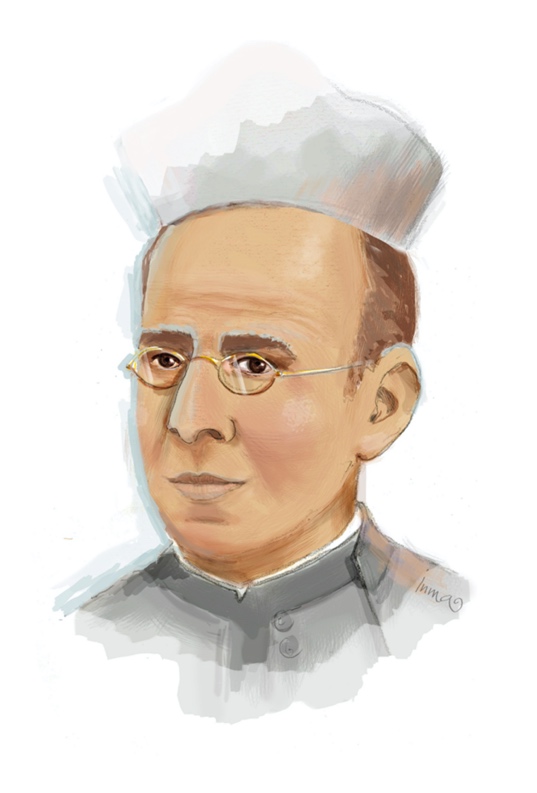 Te damos gracias,Padre de amor y misericordia,porque hiciste de San Faustinoun camino de evangelio desde el servicioa los niños y jóvenes,a la promoción de la mujery al necesitado  de la salud del amor.Haz que, imitando su ejemplo,sepamos hacer de nuestra vidauna entrega incondicionala los humildes y pequeñosen el seguimiento de su Hijo.Por Jesucristo Nuestro Señor. Amen